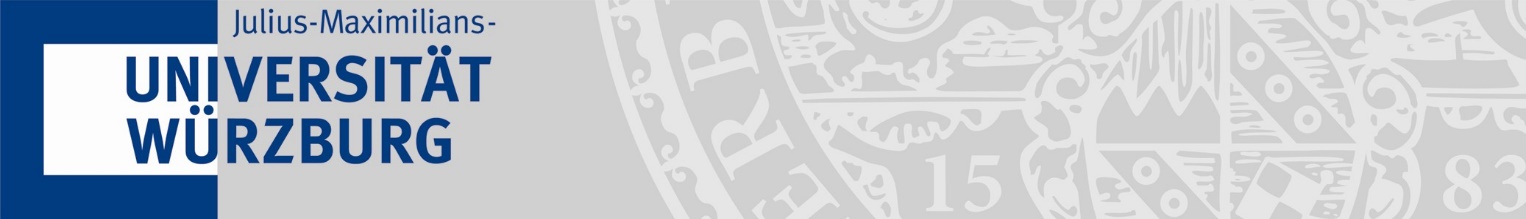 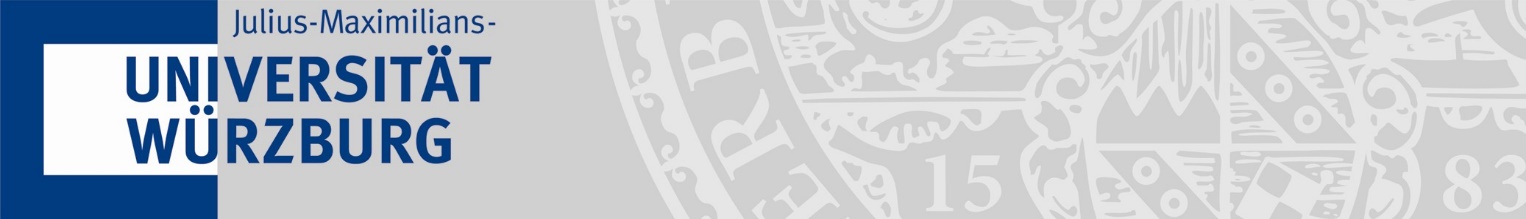 Name, Vorname, MatrikelnummerEmailadresseStudiengang, FachsemesterName und gegebenenfalls Titel des betreuenden Dozenten/ der DozentinAbgabedatum und Semester mit JahrVeranstaltungsnummer (beginnt mit 05039…)Prüfungsnummer (lt. Wuestudy mit 32...)Titel der Arbeit, gegebenenfalls UntertitelArt der Arbeit: Seminartitel, in deren Rahmen die Arbeit entstanden ist